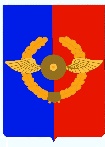 Российская ФедерацияИркутская областьУсольское районное муниципальное образованиеА Д М И Н И С Т Р А Ц И ЯГородского поселенияСреднинского муниципального образованияП О С Т А Н О В Л Е Н И Е От 13.04.2021 г.                              п. Средний                                            № 24О проведении экологического субботника на территории городского поселения Среднинского муниципального образованияС целью создания благоприятной среды проживания граждан на территории городского поселения Среднинского муниципального образования, в соответствии с «Правилами по благоустройству территории  городского поселения Среднинского муниципального образования», утвержденными решением Думы городского поселения Среднинского муниципального образования от 28.03.2012 г.№283, руководствуясь ст.ст.6,47 Устава Среднинского муниципального образования, администрация городского поселения Среднинского муниципального образованияП О С Т А Н О В Л Я Е Т:1. Провести субботник по санитарной очистке территории городского поселения Среднинского муниципального образования 24 апреля 2021 года с 10.00 до 17.00 по местному времени.2. Рекомендовать руководителям организаций, учреждений, предприятий и кооперативов, расположенных на территории Среднинского муниципального образования, независимо от форм собственности и ведомственной принадлежности, произвести уборку производственных и закрепленных территорий, полос отвода транспортных магистралей, территорий отвода земельных участков.3. В период проведения очистки территорий от мусора, в целях соблюдения требований пожарной безопасности, категорически запретить сжигание травы, листьев, мусора и разведение костров на территории городского поселения Среднинского МО. Вывоз мусора производить только в специальные места свалок.4. Гражданам, имеющим домовладения на территории городского поселения Среднинского МО произвести уборку придомовых территорий, согласно «Правилам по благоустройству территории городского поселения Среднинского муниципального образования». При проведении уборки строго соблюдать и выполнять правила и меры пожарной безопасности.5. План мероприятий по проведению экологического субботника прилагается.6. Главному инспектору по делопроизводству, хранению и архивированию документов Сопленковой О.А. опубликовать данное постановление в средствах массовой информации и разместить на официальном сайте городского поселения Среднинского муниципального образования в информационно-телекоммуникационной сети Интернет.7. Контроль за исполнением данного постановления оставляю за собой.И.о. главы городского поселения Среднинского муниципального образования                                Т.Е. Сагитова                                                                          Приложение 1к постановлению главы администрации                                                            городского поселения Среднинского                                                муниципального образования                                      от 13.04.2021 г. № 21ПЛАНмероприятий по проведению экологического субботника на территории городского поселения Среднинского муниципального образованияМесто, дата и время проведения акции: п.Средний (жилая зона) 24 апреля 2021 г. с 10.00 до 17.00 по местному времени.И.о. главы городского поселения Среднинского муниципального образования                               Т.Е. Сагитова №п/пНаименование мероприятийСрок исполненияОтветственные 1Провести совещание с руководителями предприятий, организаций и учреждений по вопросу организации акции по уборке территории.15.04.2021 г.И.о. главы городского поселения Среднинского МО2Администрации городского поселения Среднинского МО:2.1. информировать граждан,  собственников дачных участков о проведении акции по уборке территории городского поселения Среднинского МО посредством объявления в средствах массовой информации;14–23.04.2021 г.Представители администрации Среднинского МО3Руководителям управляющих компаний:3.1. обеспечить наличие уборочной техники (экскаватор и тентованный самосвал) на территории жилой зоны Среднинского МО;3.2. организовать уборку придомовых территорий многоквартирных домов;3.3. привести в порядок площадки с мусорными контейнерами;3.4. своевременно вывозить крупногабаритный мусор и твердые бытовые отходы на полигон;3.5.провести своевременную вырубку и обрезку старых деревьев и кустарников;3.6. произвести побелку стволов деревьев на внутри дворовых площадках и аллеях.24.04.2021 г.24.04.2021 г.24.04.2021 г.постояннопостоянно24.04.2021г.Управляющие компании4Командирам воинских частей:4.1. провести уборку сухой листвы и мусора на территориях, закрепленных за воинскими частями;4.2. обеспечить наличие уборочной техники (экскаватор и тентованный самосвал) на территории жилой зоны Среднинского МО;4.3. произвести побелку стволов деревьев на территориях, закрепленных за воинскими частями24.04.2021г.24.04.2021г.24.04.2021г.Ответственные представители воинских частей5Руководителям предприятий, организаций, учреждений, не зависимо от форм собственности, провести уборку своих территорий в радиусе , включая прилегающие тротуары, газоны, водоотводные канавы.24.04.2021г.Руководители предприятий, организаций, учреждений6Организовать субботник возле жилых домов с привлечением жителей поселка.24.04.2021 г.Представители администрации Среднинского МО7Владельцам частных домов, дачных участков провести санитарную уборку своих территорий, а также участков, прилегающих к собственной территории, включая тротуары, газоны, водоотводные канавы.19.04.2021г.Владельцы частных домов, дачных участков 